To fulfil the HM Government Environmental Reporting Guidelines (including streamlined energy and carbon reporting guidance March 2019), the Trust reports the following:	Annual Energy Use:Explanation of Methodologies used to Calculate the Required Information:The chosen intensity measurement ratio is total gross emissions in metric tonnes CO2e per pupil, the recommended ratio for the sector.To calculate grid electricity, the kWh were multiplied by 0.23314To calculate natural gas, the kWh were multiplied by 0.18387To calculate petrol, the miles were multiplied by 0.2292The totals rendered results in kilograms and were then converted to metric tonnes.The calculations were carried out using the Energy Conversion Factors on the Carbon Trust website.Gas and electricity were calculated over the 12-month period for Abbot’s Hall, Bosmere, Broke Hall, Chilton, Combs Ford, Freeman and Springfield Junior schools. The total number of pupils was 2334Measures taken to Improve Energy Efficiency in the Period of the ReportWe have increased video conferencing for staff meetings, to reduce the need for travel between sites.We have implemented a ‘Bike to Work Scheme’ so employees can purchase bicycles and pay less tax on them.We have instructed all employees to turn off lights/computers etc and close doors to retain heat.Applied for Conditions Improvement Funding to replace inefficient windows.We have solar panels at 4 of our schools.We encourage pupils to walk to school.Environmental Emissions Reporting 2020-21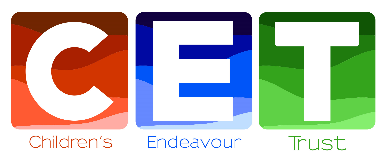 Gas216289.03 (kWh)216.29 tonnesEmissions Intensity Ratio (emissionsdivided by 2334 pupils)0.139 tonnes CO2e per pupilElectricity108108.88 (kWh)108.11 tonnesEmissions Intensity Ratio (emissionsdivided by 2334 pupils)0.139 tonnes CO2e per pupilTransport Fuel1839.1 miles0.67 tonnesEmissions Intensity Ratio (emissionsdivided by 2334 pupils)0.139 tonnes CO2e per pupilTonnes of carbon dioxide equivalent (CO2e)Tonnes of carbon dioxide equivalent (CO2e)325.07Emissions Intensity Ratio (emissionsdivided by 2334 pupils)0.139 tonnes CO2e per pupil